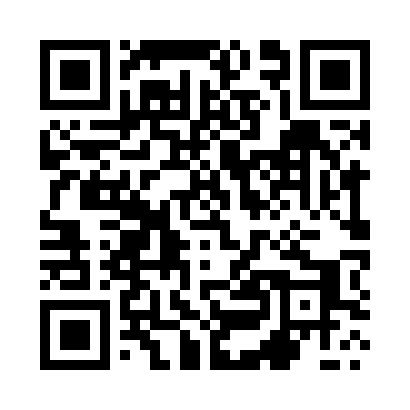 Prayer times for Posada Dolna, PolandWed 1 May 2024 - Fri 31 May 2024High Latitude Method: Angle Based RulePrayer Calculation Method: Muslim World LeagueAsar Calculation Method: HanafiPrayer times provided by https://www.salahtimes.comDateDayFajrSunriseDhuhrAsrMaghribIsha1Wed2:525:0912:305:357:519:582Thu2:495:0812:295:367:5210:013Fri2:465:0612:295:367:5410:044Sat2:435:0412:295:377:5510:065Sun2:405:0312:295:387:5610:096Mon2:375:0112:295:397:5810:127Tue2:344:5912:295:407:5910:158Wed2:314:5812:295:418:0110:179Thu2:274:5612:295:428:0210:2010Fri2:244:5512:295:438:0410:2311Sat2:214:5312:295:448:0510:2612Sun2:184:5212:295:448:0710:2913Mon2:154:5012:295:458:0810:3114Tue2:134:4912:295:468:0910:3415Wed2:134:4812:295:478:1110:3716Thu2:124:4612:295:488:1210:3817Fri2:124:4512:295:488:1410:3818Sat2:114:4412:295:498:1510:3919Sun2:114:4312:295:508:1610:4020Mon2:104:4112:295:518:1710:4021Tue2:104:4012:295:528:1910:4122Wed2:094:3912:295:528:2010:4123Thu2:094:3812:295:538:2110:4224Fri2:094:3712:295:548:2210:4325Sat2:084:3612:305:558:2410:4326Sun2:084:3512:305:558:2510:4427Mon2:084:3412:305:568:2610:4428Tue2:074:3312:305:578:2710:4529Wed2:074:3212:305:578:2810:4530Thu2:074:3212:305:588:2910:4631Fri2:074:3112:305:588:3010:46